                                                                                                                                     ΔΑΦΝΗ:  …… / ……. / 202..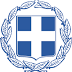 ΕΛΛΗΝΙΚΗ ΔΗΜΟΚΡΑΤΙΑ                                                                                                    ΔΗΜΟΣ ΔΑΦΝΗΣ ΥΜΗΤΤΟΥ                                                                                               ΑΡΙΘ. ΠΡΩΤ. …………………..ΑΙΤΗΣΗ – ΥΠΕΥΘΥΝΗ ΔΗΛΩΣΗ (άρθρο 8 του Ν. 1599/1986) ΜΕΤΑΒΟΛΗΣ ΤΜΔικαιολογητικά κατ’ ελάχιστον: Αντίγραφο λογαριασμού ρεύματος Συμβόλαιο κτήσης ακινήτου ή Έντυπο Ε9, στο οποίο να αναγράφονται τα πραγματικά τ.μ. του ακινήτου. Εξουσιοδότηση με γνήσιο της υπογραφής από τον ιδιοκτήτη (εξουσιοδοτώ τον ……………… προκειμένου να καταθέσει αίτηση μεταβολής τ.μ. για το ακίνητο μου …………… ( πχ διαμέρισμα Γ ορόφου ΧΧΧ τ.μ. .…) ιδιοκτησίας μου επί της οδού ………) Η αίτηση υποβάλλεται είτε στο Γραφείο Πρωτοκόλλου του Δήμου είτε ηλεκτρονικά στο email: oikonomiko@dafni-ymittos.gov.gr 